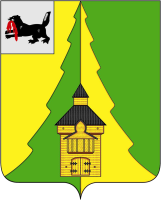  Иркутская областьНижнеилимский районКонтрольно-счетная палатаНижнеилимского муниципального района______________________________________________________________________________________===========================================================================От  27 мая 2015 года                                                                                        г. Железногорск-ИлимскийОтчет № 01-07/5по результатам контрольного мероприятия«Проверка выплаты денежного содержания с начислениями на него мэрам и главам муниципальных образований, а также заработной платы с начислениями на нее муниципальных служащих»Основание для проведения проверки: План работы Контрольно-счетной палаты Нижнеилимского муниципального района (далее – КСП района или Контрольно-счетная палата) на 2015 год, Распоряжение председателя КСП района от 03.03.2015 № 13.Предмет внешней проверки: нормативные документы, регламентирующие оплату труда главы и муниципальных служащих, распорядительные, финансовые и бухгалтерские документы.Цель внешней проверки является: оценка достаточности и обоснованности нормативно-правовой базы, регламентирующей вопросы оплаты труда главы Коршуновского МО (далее – МО) и муниципальных служащих, оценка эффективности и результативности использования бюджетных средств, направленных в 2014 году на выплаты денежного содержания с начислениями на него главе МО, а также заработной платы с начислениями на нее муниципальным служащим.Объект мероприятия: администрация МО «Коршуновское СП».  Проверяемый период деятельности: 2014 год.Сроки проведения мероприятия: с 18.05.2015г. по 26.05.2015г.           По результатам проверки администрации Коршуновского МО составлен Акт проверки от 22.05.2015г. № 01-07/4. Акт подписан Главой Коршуновского МО Липатовым Н.В. без возражений. Порядок формирования расходов на оплату труда выборных должностных лиц органов местного самоуправления Коршуновского МО, проверка обоснованности начислений и выплаты заработной платы.           Оплата труда выборных должностных лиц органов местного самоуправления Коршуновского 
сельского поселения: главы и председателя Думы в 2014 году регулировалась следующими документами:- Решение Думы Коршуновского сельского поселения от 25.01.2013 № 26 «О денежном вознаграждении главы Коршуновского сельского поселения» (далее – Решение от 25.01.2013 № 26);- Решение Думы Коршуновского сельского поселения от 25.01.2013 № 27 «О денежном вознаграждении заместителя председателя Думы Коршуновского сельского поселения».            Указанные нормативные правовые акты приняты в соответствии с Постановлением правительства Иркутской области от 19.10.2012 № 573-пп «Об установлении нормативов расходов на оплату труда депутатов, выборных должностных лиц местного самоуправления, осуществляющих свои полномочия на постоянной основе, муниципальных образований Иркутской области».            В период с 01.01.2014г. по 31.12.2014г. действовало штатное расписание главы МО с месячным фондом оплаты труда в сумме 42 578,81 руб.  и 511 187,4 руб. в год.Расходы в расчете на месяц включали следующие выплаты:1) денежное вознаграждение: - должностной оклад – 2 500,46 руб.;- надбавка за выслугу лет в максимальном размере 30% должностного оклада  - 750,14 руб.;- надбавка за работу со сведениями,  составляющими государственную тайну 10% должностного оклада - 250,05 руб.; - единовременная выплата к отпуску в расчете на месяц, определяемая суммированием должностного оклада, надбавки за выслугу лет, надбавки за работу со сведениями, составляющими государственную тайну - 291,72 руб.;2) ежемесячное денежное поощрение в размере 4,0131 денежного вознаграждения в месяц – 15 219,14 руб.;3) ежеквартальное денежное поощрение в размере денежного вознаграждения, указанное в штатном расписании отдельной строкой - 1264,12 руб.               Фонд оплаты труда главы формировался с учетом районного коэффициента и процентной надбавки к заработной плате за работу в районах, приравненных к Крайнему Северу, и соответствует нормативу по оплате труда, установленному нормативным правовым актом.             В ходе проведения экспертизы нормативного правового акта  -  Решение от 25.01.2013 № 26, установлено, что числовые показатели ежемесячного денежного поощрения, утвержденные в Решении от 25.01.2013 № 26 не соответствуют  показателям Приложения № 2 к Решению от 25.01.2013г.             Решением Думы Коршуновского СП от 19.12.2013. № 62 «О бюджете Коршуновского сельского поселения на 2014 год и на плановый период 2015 и 2016 годов» утверждены расходы по подразделу 0102 «Функционирование высшего должностного лица субъекта РФ и муниципального образования» в сумме 580,0 тыс. руб. (денежное вознаграждение с начислениями на него главы МО). Исполнение согласно представленной уточненной бюджетной росписи расходов Администрации Коршуновского СП по состоянию на 31.12.2014г. составило:- по статье 211 «Заработная плата» - 477,2 тыс. руб.;- по статье 213 «Начисления на выплаты по оплате труда» - 144,12 тыс. руб.              В бюджетной смете,  составленной  в соответствии с первоначальным решением о бюджете, утверждены расходы на заработную плату главы поселения (КОСГУ 211)  в сумме 440 тыс. руб., начисления на выплаты по оплате труда (КОСГУ 213) в сумме 140 тыс. руб. В бюджетной смете за 2014 год, утвержденной главой МО от 01.01.2015г.,  утверждены расходы на заработную плату главы поселения (КОСГУ 211)  в сумме 477,2 тыс. руб., начисления на выплаты по оплате труда (КОСГУ 213) в сумме 144,12 тыс. руб., что соответствует утвержденным лимитам бюджетных обязательств.    Норматив формирования расходов на оплату труда председателя Коршуновского сельского поселения, осуществляющего свои полномочия на постоянной основе без учета объема средств, предусмотренных на выплату процентной надбавки за работу со сведениями, составляющими государственную тайну, не превышает девяноста процентов норматива формирования расходов на оплату труда главы Коршуновского СП без учета объема средств, предусмотренных на выплату процентной надбавки за работу со сведениями, составляющими государственную тайну.            По подразделу 0103 «Функционирование законодательных (представительных) органов государственной власти и представительных органов муниципальных образований» бюджетные ассигнования исполнены в 2014 году на 100%, или 301,3 тыс. руб., в том числе на заработную плату – 210,4 тыс. руб., начисления на оплату труда – 90,9 тыс. руб.Порядок формирования расходов на оплату трудамуниципальных служащих Коршуновского СП, проверкаобоснованности начислений и выплаты заработной платы.            Оплата труда муниципальных служащих Администрации Коршуновского сельского поселения в 2014 году регламентировалась Положением об оплате труда муниципальных служащих администрации Коршуновского сельского поселения, утвержденным Решением Думы Коршуновского СП от 01.03.2013 № 31 (далее – Положение об оплате труда).          Положением об оплате труда определен порядок оплаты труда муниципальных служащих. Вместе с тем, следует отметить, что в преамбуле Положения об оплате труда имеются ссылки на нормативный правовой акт «Постановление Правительства Иркутской области от 27 ноября 2014 года № 599-пп «Об установлении нормативов формирования расходов на оплату труда депутатов, выборных должностных лиц местного самоуправления, осуществляющих свои полномочия на постоянной основе, муниципальных служащих муниципальных образований Иркутской области», который не действовал в 2013-2014 годах.           Имеются также некорректности в ст.17, 20 Положения. Так, ст. 17 прописано: - «При предоставлении ежегодного оплачиваемого отпуска муниципальному служащему производится единовременная выплата в размере двух должностных окладов».           При этом, в ст. 20 указано «Материальная помощи  и единовременная премия выплачивается в размере двух должностных окладов».           Наименование должностей в штатных расписаниях администрации МО соответствуют Закону Иркутской области от 15.10.2007 № 89-оз (ред. от 27.10.2014)  "О Реестре должностей муниципальной службы в Иркутской области и соотношении должностей муниципальной службы и должностей государственной гражданской службы Иркутской области"        Виды и порядок установления надбавок и дополнительных выплат, утвержденные в Положении и штатных расписаниях соответствуют Закону Иркутской от 15.10.2007г. № 88-оз «Об отдельных вопросах муниципальной службы в Иркутской области" (ред. от 30.12.2014).            Размеры  должностных окладов муниципальных служащих, утвержденных в штатных расписаниях, не превышают размеры должностных окладов государственных гражданских служащих Иркутской области, установленные  Постановлением Губернатора Иркутской области от 16.11.2007 № 536-п (ред. от 30.12.2014)  "О размерах должностных окладов и ежемесячного денежного поощрения государственных гражданских служащих Иркутской области".            Согласно представленным штатным расписаниям администрации Коршуновского сельского поселения заработная плата  муниципальных служащих состоит из должностного  оклада, а также из ежемесячных и дополнительных выплат, установленных Положением об оплате труда. Должностные оклады муниципальным служащим установлены с учетом соотношения должностей муниципальной службы и должностей государственной гражданской службы Иркутской области в соответствии с Реестром должностей муниципальной службы в Иркутской области, утвержденным  Законом Иркутской области от 15 октября . N 89-оз "О Реестре должностей муниципальной службы в Иркутской области и соотношении должностей муниципальной службы и должностей государственной гражданской службы Иркутской области". Вместе с тем,  в Положении об оплате труда не указаны нормы о премировании муниципальных служащих, при этом в представленных штатных расписаниях и штатных замещениях муниципальному служащему в 2014 году выплачивалась ежемесячная премия. Ежемесячная премия включена в штатные расписания администрации Коршуновского МО по должностям муниципальной службы в размере 16 %. В течение периода с 01.01.2014г. по 31.12.2014г. была выплачена премия с нарушением норм Положения об оплате труде в сумме 80,6 тыс. руб. (страховые взносы – 24,34 тыс. руб.). По представленной информации специалиста администрации Коршуновского СП Некипеловой Е.Т., в Положение об оплате труда будут внесены изменения на очередном заседании Думы Коршуновского СП.       Фактическое начисление заработной платы муниципальным служащим МО произведено с учетом фактически отработанного времени и в соответствии с нормативными правовыми актами по оплате труда, принятыми в муниципальном образовании.           Фактическая оплата труда муниципальных служащих администрации Коршуновского СП в период с 01.01.2014г. по 31.12.2014г. оплачена в сумме  2 854,9 тыс. руб., что составляет 84,8% от нормативного ФОТ в год. Страховые взносы начисляются и оплачиваются в соответствии с  законодательством.            Численность муниципальных служащих администрации Коршуновского сельского поселения в 2014 году составила 7 штатных единиц, что соответствует нормативу, установленному Методическими рекомендациями по определению численности работников местной администрации (исполнительно-распорядительного органа муниципального образования) в Иркутской области, утвержденными Приказом министерства экономического развития и промышленности Иркутской области от 28.11.2012 года № 57-мпр. Фактическая численность по состоянию на 11.11.2014г. составила 5,7 штатных единиц.Выводы и предложения:	Проверка соблюдения норматива формирования расходов на оплату труда, обоснованности начисления и выплаты заработной платы выборных должностных лиц Коршуновского сельского поселения, осуществляющих свои полномочия на постоянной основе, муниципальных служащих показала:- норматив формирования расходов на оплату труда  главы Коршуновского СП, председателя Коршуновского сельского поселения, осуществляющих свои полномочия на постоянной основе, муниципальных служащих администрации Коршуновского МО, не превышает норматив, установленный  Постановлением правительства Иркутской области от 19.10.2012 № 573-пп «Об установлении нормативов расходов на оплату труда депутатов, выборных должностных лиц местного самоуправления, осуществляющих свои полномочия на постоянной основе, муниципальных образований Иркутской области».- численность муниципальных служащих администрации Коршуновского сельского в 2014 году составила 7 штатных единиц, что соответствует нормативу, установленному Методическими рекомендациями по определению численности работников местной администрации (исполнительно-распорядительного органа муниципального образования) в Иркутской области, утвержденными Приказом министерства экономического развития и промышленности Иркутской области от 28.11.2012 года № 57-мпр. Фактическая численность по состоянию на 11.11.2014г. составила 5,7 штатных единиц.          Вместе с тем, в течение периода с 01.01.2014г. по 31.12.2014г. была выплачена премия муниципальным служащим администрации Коршуновского СП с нарушением норм Положения об оплате труда муниципальных служащих администрации Коршуновского сельского поселения, утвержденного Решением Думы Коршуновского СП от 01.03.2013 № 31,  в сумме 80,6 тыс. руб. (с учетом страховые взносы – 24,34 тыс. руб.).Вр.испол. полн.председателяКСП Нижнеилимского муниципального района	А.Р. Цепляева